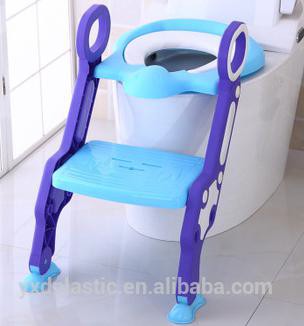 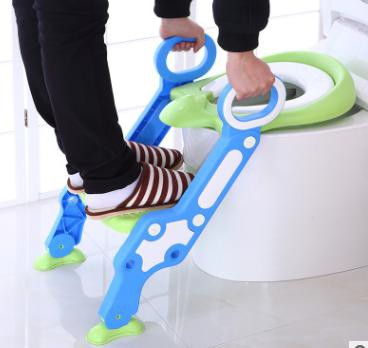 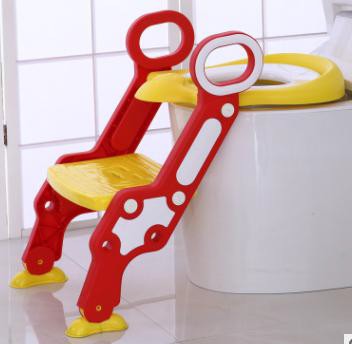 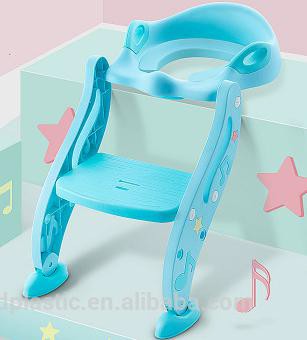 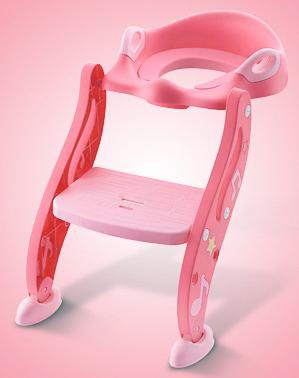 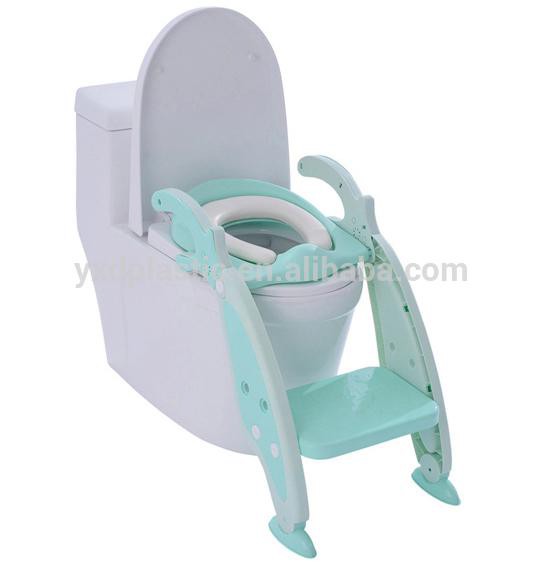 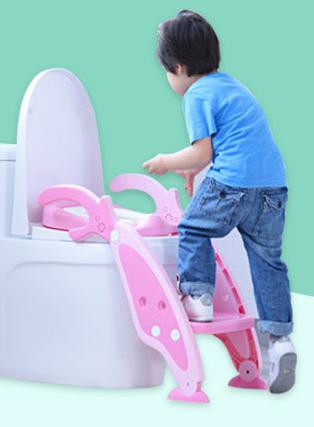 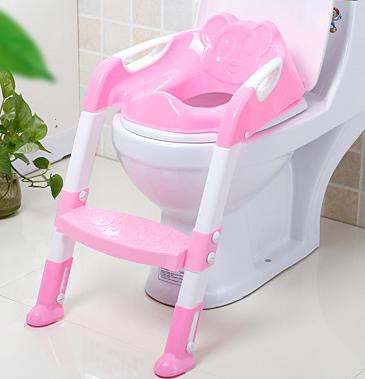 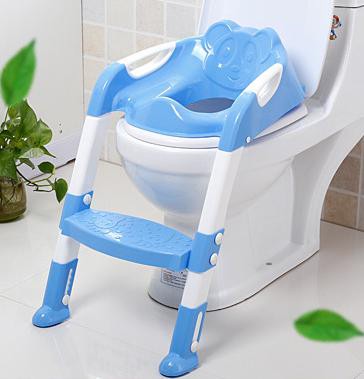 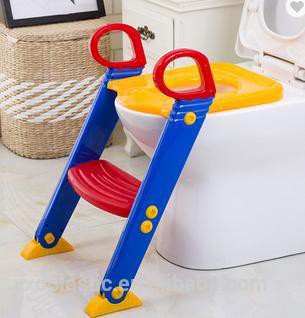 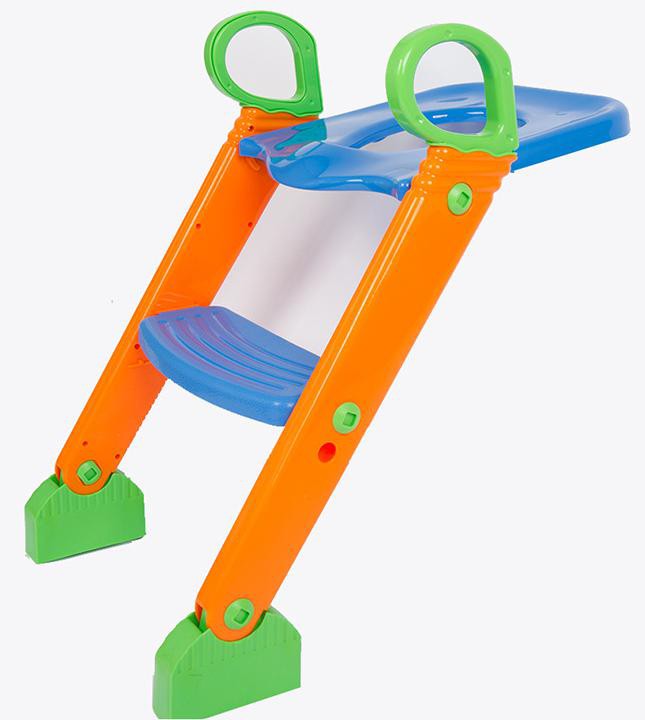 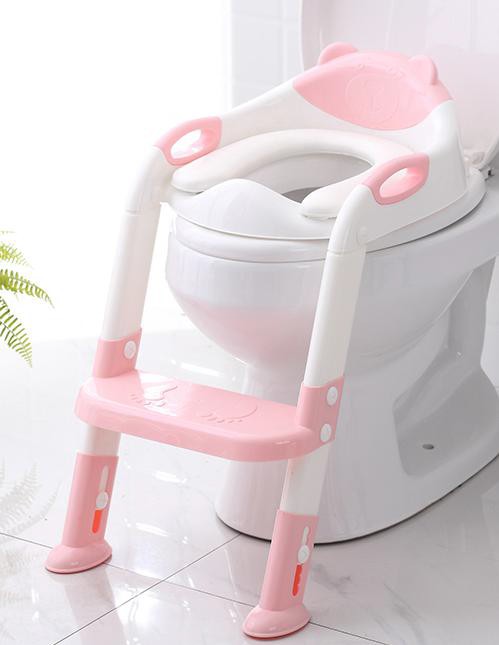 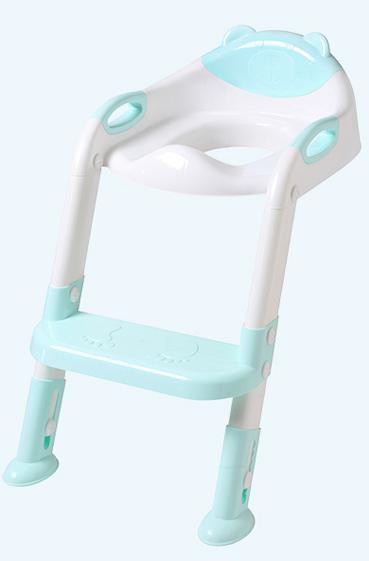 Baby Toilet Ladder QuotationBaby Toilet Ladder QuotationBaby Toilet Ladder QuotationBaby Toilet Ladder QuotationBaby Toilet Ladder QuotationBaby Toilet Ladder QuotationBaby Toilet Ladder QuotationItem NOImageSpecificationPackageUnit Price USD（Ex factory Xiamen)Unit Price USD（Ex factory Xiamen)Unit Price USD（Ex factory Xiamen)Item NOImageSpecificationPackage500 PCS1000-5000 PCSADIYDG-UB1010Material:PP adjustable potty ladderProduct Size: 58*38*37 CMColor: red+yellow+blue1PC/BOX1 BOXES/CARTON CARTON SIZE: 39.5*17*39.5CMGross weight: 1.30Kgper cartonUS$9.00US$8.00ADIYDG-DZW202Material:PPLadder potty Product Size: 34*66*40 N.W:1.15kgColor: Blue,Pink1/opp bag/carton Size:35*14*39CM G.W:1.47Kg/CARTO NUS$9.50US$9.00ADIYDG-1016Material:PP Folded:Yes; Product Size:62*44.5*36.5Feature: soft pad optional and Anti-sliping;Red, blue, purple1PC/BOX1 BOXES/CARTON CARTON SIZE:65*37*10CM Gross Weight:2.06Kg per cartonUS$9.50US$9.00ADIYDG-1013Material:PP3-IN-1 training potty Product Size: 40.3*64.8*13.8 CMColor: Green,Pink1PC/BOX1 BOXES/CARTON CARTON SIZE: 37*14.5*54CMGross weight: 1.55Kgper cartonUS$10.00US$9.50ADIYDG-1015Material:PPBaby Potty Training Toilet Product Size: 39.5*17*39.5CMCMColor: Green,Pink1PC/BOX1 BOXES/CARTON CARTON SIZE: 37.5*11*65CMGross Weight:2.50Kg per cartonUS$9.50US$9.00ADIYDG-1014Material:PP training potty Product Size: 58*38*37CM Color: Blue1PC/BOXBOX SIZE:51*38*7.5cm 6 BOXES/CARTON CARTON SIZE: 53*40*48.5CMGross Weight: 11.8Kgper CartonUS$10.50US$9.00Remarks:Payment: 50% in advanced, 50% before shipmentDelivery time: 30 working days since arrival full payment;Price Validity: Within 30 days, the unit price will be updated if the exchange rate is changed 2%, the current rate is 1:6.5;Remarks:Payment: 50% in advanced, 50% before shipmentDelivery time: 30 working days since arrival full payment;Price Validity: Within 30 days, the unit price will be updated if the exchange rate is changed 2%, the current rate is 1:6.5;Remarks:Payment: 50% in advanced, 50% before shipmentDelivery time: 30 working days since arrival full payment;Price Validity: Within 30 days, the unit price will be updated if the exchange rate is changed 2%, the current rate is 1:6.5;Remarks:Payment: 50% in advanced, 50% before shipmentDelivery time: 30 working days since arrival full payment;Price Validity: Within 30 days, the unit price will be updated if the exchange rate is changed 2%, the current rate is 1:6.5;Remarks:Payment: 50% in advanced, 50% before shipmentDelivery time: 30 working days since arrival full payment;Price Validity: Within 30 days, the unit price will be updated if the exchange rate is changed 2%, the current rate is 1:6.5;Remarks:Payment: 50% in advanced, 50% before shipmentDelivery time: 30 working days since arrival full payment;Price Validity: Within 30 days, the unit price will be updated if the exchange rate is changed 2%, the current rate is 1:6.5;Remarks:Payment: 50% in advanced, 50% before shipmentDelivery time: 30 working days since arrival full payment;Price Validity: Within 30 days, the unit price will be updated if the exchange rate is changed 2%, the current rate is 1:6.5;